ПРОЕКТ  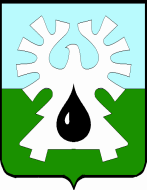  ГОРОДСКОЙ ОКРУГ УРАЙХАНТЫ-МАНСИЙСКОГО АВТОНОМНОГО ОКРУГА - ЮГРЫ  ДУМА ГОРОДА УРАЙ                                            РЕШЕНИЕот  ___ декабря  2023 года                                                                           №  О плане работы Думы города Урай седьмого созывана I полугодие 2024 года         В соответствии с пунктом 7 статьи 1  Регламента Думы города Урай Дума города Урай  решила:         1. Утвердить план работы  Думы города Урай седьмого созыва на I полугодие 2024 года (приложение).         2.  Настоящее решение вступает в силу с момента подписания.Председатель Думы города Урай                                        А.В. Величко                                                                                                                                                                    Приложениек решению Думы города Урайот____  декабря 2023 года № ___       План работы Думы города Урай седьмого созыва на 1 полугодие 2024 года(с дополнениями )ЯНВАРЬ       1.Отчет главы города Урай о результатах своей деятельности и деятельности администрации города Урай, в том числе о решении вопросов, поставленных Думой города Урай за 2023 год. (глава города)ФЕВРАЛЬ       1. О внесении изменений в бюджет городского округа Урай Ханты-Мансийского автономного округа – Югры на 2024 год и на плановый период 2025 и 2026 годов. (администрация города)       2.  О внесении изменений в Генеральный план города Урай. (администрация города)        3.  О реализации в 2023 году администрацией города Урай Национального проекта «Демография». (Контроль,  фракция партии ЕР в Думе города Урай)        4. О реализации в 2023 году администрацией города Урай Национального проекта «Малое и среднее предпринимательство и поддержка индивидуальной предпринимательской инициативы». (Контроль, фракция партии ЕР в Думе города Урай)        5. О текущем техническом состоянии объектов учреждений образования города   и перспективах  по их модернизации. О мероприятиях по снижению обучающихся во вторую смену. (Контроль Думы города)         6. Об итогах оперативно- служебной деятельности ОМВД России по г. Ураю за 2023 год. (ОМВД России по г.Ураю)        7. О реализации Соглашения о взаимодействии органов местного самоуправления муниципальных образований Урай-Кондинский район. (Объединение «Патриоты Урая»)МАРТ                1. О  реализации в 2023 году Национального проекта «Жилье и городская среда» на территории муниципального образования. (Контроль, фракция партии ЕР в Думе города Урай)         2. О  реализации в 2023 Национального проекта «Экология» на территории муниципального образования. (Контроль, фракция партии ЕР в Думе города Урай)          3. О планах благоустройства города Урай на 2024 год. (Контроль Дума города)         4. О реализации в 2023 году администрацией города Урай Национального проекта «Культура». (Контроль фракции партии ЕР в Думе города Урай, объединения «Патриоты Урая»)          5.  О текущем техническом состоянии объектов учреждений спорта города и перспективах по их модернизации. (Контроль Думы города)          6. О ходе выполнения рекомендации Думы города Урай  от 23.06.2022 «О состоянии урайского полигона твердых бытовых отходов». (Контроль Думы города) АПРЕЛЬ  1. Отчет о результатах деятельности  Думы города Урай за 2023 год.      2. Отчет о деятельности Контрольно-счетной палаты города Урай за 2023 год. (КСП)      3. О реализации в 2023 году администрацией города Урай Национального проекта «Образование». (Контроль, фракция партии ЕР в Думе города Урай)     4. О реализации в 2023 году администрацией города Урай Национального проекта «Здравоохранение». (Контроль, фракция партии ЕР в Думе города Урай)    5.  О текущем техническом состоянии объектов учреждений дошкольного образования и перспективах по их модернизации. (Контроль Думы города)     6. О выполнении рекомендации Думы города Урай  от 23.12.2021 года «О ходе разработки проектно-сметной документации на реконструкцию канализационных очистных сооружений в г. Урай». (Контроль Думы города) МАЙ1. Отчет об исполнении бюджета городского округа город Урай за 2023 год.  (администрация города, депутаты)      2. Об отчете о рациональном использовании муниципального имущества за 2023 год. (Контроль. Дума города)3. Отчет об исполнении бюджета городского округа город Урай за I квартал 2024 года. (администрация города)4.  О формировании плана по подготовке объектов жилищно-коммунального  комплекса города Урай к осенне-зимнему периоду 2024-2025 годов. (администрация города)      5. О выполнении рекомендации Думы города Урай от 20.04.2023 «Об энергосбережении и о повышении энергетической эффективности в городе Урай». (Контроль Думы города)        6. О реализации Карты Развития Югры (Контроль, фракция партии ЕР в Думе города Урай)       7. Организация безопасности дорожного движения. Меры, принимаемые по снижению аварийности на дорогах города, их эффективность. Профилактика детского дорожно-транспортного травматизма (ОМВД России по г.Ураю)      8. О реализации Соглашений о взаимодействии и сотрудничестве  органов местного самоуправления муниципального образования Урай ХМАО-Югры с  муниципальными  образованиями Российской Федерации. (Объединение «Патриоты Урая») ИЮНЬ     1. О мероприятиях по выполнению работ по ремонту городских автомобильных дорог. (администрация города)     2. О работе по защите прав и законных интересов детей и подростков, о профилактике детской безнадзорности, совершения преступлений несовершеннолетними. (Контроль, фракция партии ЕР в Думе города Урай)     3. О состоянии и содержании игровых комплексов, дворового оборудования, установленных на общественных территориях отдыха и благоустройства города. (Контроль, фракция партии ЕР в Думе города Урай).     4. О выполнении рекомендации Думы города Урай  от 01.12.2020 года «О ремонте здания школы искусств №1». (Контроль Думы города) 